Intervención de la delegación de Cuba en ocasión del Examen Periódico Universal de Bahamas. 43º período de sesiones del Grupo de Trabajo del EPU del Consejo de Derechos Humanos. Ginebra, 3 de mayo de 2023.Señor Presidente:Damos una calurosa bienvenida a la delegación de Bahamas. Agradecemos su compromiso con el EPU y destacamos sus resultados en la implementación de las recomendaciones aceptadas en ciclos anteriores.Les recomendamos:Continuar desarrollando acciones para la aplicación del “Proyecto de Ley de Nacionalidad", con el objetivo de lograr la igualdad de hombres y mujeres en la transmisión de la ciudadanía a sus hijos. Proseguir los esfuerzos gubernamentales en el desarrollo de programas y políticas dirigidos a  erradicar la pobreza. Incentivar las políticas del Departamento de Asuntos de Género y Familia con el fin de continuar garantizando la educación, la formación, el empleo y la justicia social para hombres y mujeres, niños y niñas.Reconocemos el compromiso de Bahamas con la implementación de la Agenda 2030 y con la promoción y protección de los derechos humanos.Le deseamos todo el éxito en este cuarto ciclo del EPU.Muchas gracias.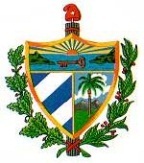 REPUBLICA DE CUBAMisión Permanente ante la Oficina de las Naciones Unidas en Ginebra y los Organismos Internacionales en Suiza